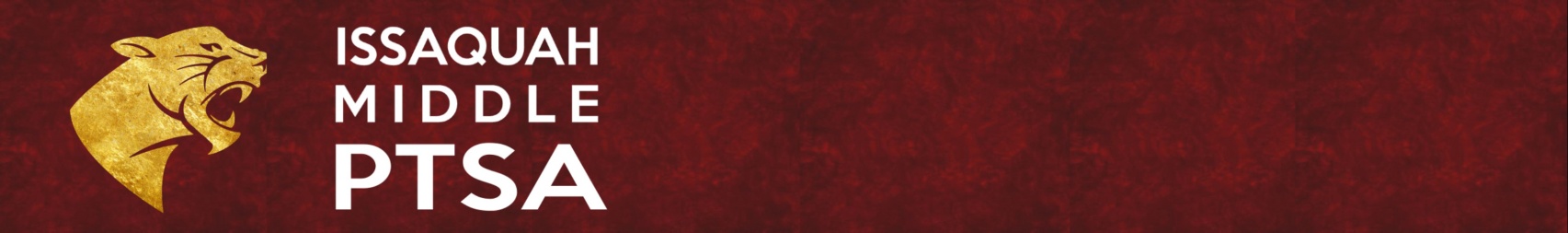 DATE: ___________________________________		AMOUNT: 	$_________________________________SUBMITTED BY:	      Name 	__________________________________		 Signature	__________________________________	       Email	__________________________________ @ issaquah.wednet.eduCHECK PAYABLE TO:  SAME ______  OTHER ___________________________________________________PLEASE DELIVER CHECK TO:      Mailbox					      	Mail to ________________________________________							 ________________________________________PURCHASED ITEMS:  ________________________________________________________________________________________________________________________________________________________________________________________________________________________________________________________________________________________________PRINCIPAL’S SIGNATURE:  ____________________________________________**Please attach applicable receipts and/or invoices****Put completed form in PTSA mailbox**PTSA Approval:      _______________________________________________________________________________Treasurer’s Notes:  _______________________________________________________________________________